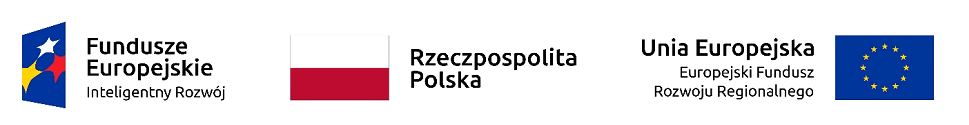 Załącznik Nr 6 do Zapytania 1/J/II2.0/2019 - Wykaz osób niezbędnych do wykonania zamówieniaWYKAZ OSÓB..................................... (Miejscowość), dnia ............................  r. 						......................................................      (Podpis)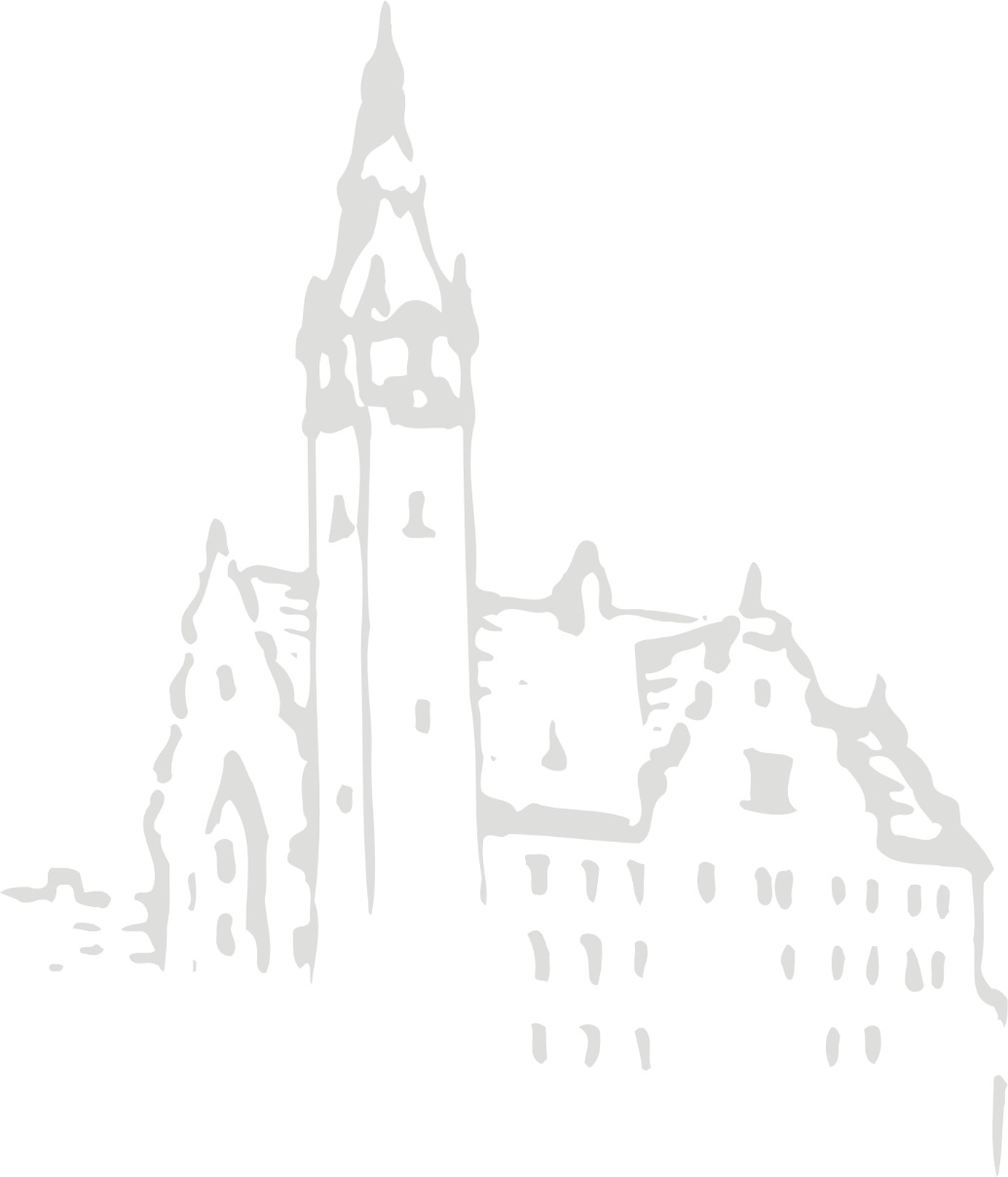 Lp.Imię i nazwiskoOpis doświadczenia,kwalifikacji, umiejętności(jeżeli wymagane)Opis uprawnień i nr wpisu(jeżeli wymagane)Oświadczenie wykonawcy lub strona oferty, na której znajduje się dokument potwierdzający  należytą realizację